«СОГЛАСОВАНО»									  		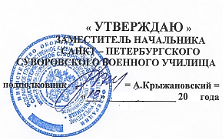 Начальник 6 курса										В.Цап									         19 января 2015 г.СценарийПроведение торжественного мероприятия, посвященного 71-й годовщине прорыва блокады Ленинграда с суворовцами 6 учебного курса.Тема:			 71 годовщина прорыва блокады города Ленинграда.Дата проведения: 23 января 2015 г. 				 Время:18.00-19.30.Место проведения: комната досуга курса.Форма проведения – концерт, презентация, встреча с ветераном ВОВ.Цели:1) Помочь суворовцам  открыть новые исторические факты блокады Ленинграда, на основе критического мышления;2) Показать примеры мужества и героизма Советского народа, ленинградцев-блокадников во время 900-дневной блокады;3)Дать практику подготовки презентаций и публичных выступлений перед аудиторией;4) Воспитывать у суворовцев чувство патриотизма и гордости за свою Родину. Психолого-педагогические цели:Вырабатывать навыки критического осмысления материала (технологии критического мышления);Обучить суворовцев коллективной мыслительной и практической работе  (информационно-коммуникационные технологии);Формирование умения и навыков социального взаимодействия и общения. Дать практику в подготовке презентаций, выступлений, встреч с интересными людьми (технологии коллективной системы обучения);Развивать у суворовцев навыки самостоятельного анализа исторических фактов (технологии развивающего обучения);Подготовительная работа с суворовцами:Каждая группа готовит свое выступление по выбранной теме;Разрабатывается сценарий и план проведения мероприятия;Подбираются и готовятся ведущие;Согласовывается вопрос приглашения и доставки ветерана ВОВ в подразделение;Готовится мультимедийное оборудование для обеспечения мероприятия;Суворовцы рассаживаются в комнате досуга.План проведения вечера памяти:  1.Вступительное слово начальника курса, представление ветерана ВОВ;2.Представление ведущих, плана проведения вечераХод проведения вечера памяти:Иванов:Город был построен по решению Российского императора Петра 1 в 1703 году как опорный пункт нашего государства на Балтике, как крупный морской порт и как новая столица России. Это укрепляло позиции России в Европе, откуда к нам нередко приходили к нам враги.Лысенко:Со временем город превратился в один из красивейших в мире. Произведение архитектуры, живописи, скульптуры, чудесные памятники, прекрасные сады, парки и музеи города являются гордостью нашей страны. И сам город- весь- музей, ценнейший памятник нашей национальной российской культуры.Ленинград  для нас больше, чем город. Он - наша история. Всё в нём гармонично- вода и камень, небо и туманы.Иванов:Это крупнейший промышленный центр, где до Великой Отечественной войны было свыше 3-х миллионов жителей.Не случайно в гитлеровском плане уничтожения СССР, нашего народа, нашей культуры , - захвату Ленинграда придавалось исключительное значение.Голубев:22 июня 1941 г. Германия пересекла границы нашей страны. Темп наступления войск составлял 30 км в сутки. Захвату города Ленинграда  отводилось особое место. Противник хотел захватить побережье Балтийского моря и уничтожить Балтийский флот. Немцы стремительно прорывались к городу и с июля из Ленинграда стали вывозить жителей и расположенные в городе заводы и фабрики. Гитлер бросил для захвата Ленинграда группу армий «Север» под командованием генерал- Фельдмаршала Фон Лееба. В первые месяцы войны немцы успешно наступали, несмотря на героические усилия противостоящей им красной армии.Суворовцы 3-го взвода подготовили выступление о 7-й  (Ленинградской) симфонии Шостаковича. Представляю слово Варткесу Аванесяну и Михаилу Малофееву.Иванов:На защиту города поднялись все его жители: 500 тысяч  ленинградцев строили оборонительные сооружения, 300 тысяч ушли добровольцам  в народное ополчение, на фронт и в партизанские отряды. На Карельском перешейке Финские войска, выйдя к нашей государственной границе, пытались продвинуться дальше, но были там остановлены.Голубев:По сценарию захватчиков город перед занятием должен быть превращен в развалины огнём артиллерии и бомбардировками с воздуха. Это должно увеличить хаос в захваченных землях и облегчить управление и использование этих территорий после окончания войны.Город должен был погибнуть от обстрелов и бомбёжек, от холода, голода и эпидемий. Люди должны быть доведены до такого состояния, чтобы и саму смерть считать за избавление от страданий.На Ленинград обрушилось свыше 100 тысяч фугасных и зажигательных авиабомб, фашисты выпустили 150 тысяч снарядов. Враги хотели обречь на мучительную смерть как можно больше людей, оставшихся в живых, взять город голыми руками. Но трудности только закалили и сплотили народ.Голубев.песня была лучшим другом солдата и блокада Ленинграда не исключение. Прошу поприветствовать представителей коллектива 4 взвода с музыкальным выступлением. Песня «Темная ночь», исполняют полковник Бутиков Б.П., сув. Иван Суковицкий.Иванов:В город везли продовольствие, а обратно стариков и голодных детей.Ленинград жил, окруженный врагами, 900 дней. Блокада. Это слово – навеки в памяти тех, кому довелось ее пережить, в памяти их потомков. Блокада поставила человека на край бездны, как будто проверяла, на что он способен, чем он жив, где берет силы …Кто не испытал сам, тому трудно представить все это, трудно поверить, что так было. Но так было.Лысенко:Самым страшным врагом для Ленинградцев стал голод , ведь до войны основная часть продовольствия поступала из более южных районов страны.Продовольствие в Ленинграде закончилось. А в городе около 2,5 млн. людей. Чем их кормить? Далеко за кольцом блокады есть продовольствие – мука, мясо, масло. Как их доставить? Самой страшной оказалась зима 1942 года. Только военно- автомобильная дорога, проложенная по льду Ладожского озера помогла выжить людям.Расчищали дорогу с помощью лошадей, по которой шли машины с хлебом.В июле 1941 года в Ленинграде была введена карточная система продажи продуктов.К 8му сентября, к моменту начала блокады, по карточкам продавали:Рабочим 600граммов в день, служащим – 400 граммов, иждивенцам и детям 300 граммов хлеба.Иванов:С началом блокады нормы, продажи продуктов по карточкам периодически снижаются.После очередного пятого снижения норм 20 ноября 1941 года рабочие стали получать 250г хлеба в день, служащие, иждивенцы, дети до 12 лет – 125г.  хлебаИз чего выпекают хлеб ?Сегодня мы едим хлеб в основном из пшеничной муки. Ленинградский блокадный хлеб был совсем другим…Его состав с 20октября 1941г :- мука ржаная 63%, мука овсяная – 8%,- мука солодовая из проросшего зерна-12%,мука из затхлого зерна – 5%, мука соевая-4%, отруби-4%,льняной жмых то, что остается после прессования-4%этот хлеб был темным, тяжелым, липким, но он означал жизнь для ленинградцев. Зимой 1941-1942 г. в городе развелось много крыс. Они нападали на полуголодных  и обессилевших стариков и детей. Никаких кошек или собак в городе к этому времени уже не осталось - кто не погиб и не ушел, того съели.Сценка 2 го взвода.Лысенко:Сотни тысяч жителей блокадного Ленинграда умерли от голода.Таня Савичева (25января 1930 – 1июля 1944)- ленинградская школьница. которая с начала блокады Ленинграда начала вести дневник в записной книжке, оставшейся от ее старшей сестры Нины.  В этом дневнике всего 9 страниц и на 6 из них даты, даты смерти близких людейГород жил. В блокадном, голодном городе издавались книги , ученые проводили конференции и защищали дессертации, художники рисовалиЛенинградцы-блокадники с благодарностью вспоминают о ленинградском радио, которое работало круглосуточно. Это поддерживало и вселяло надежду. На радио читались стихи поэтов-блокадников – Николая Тихонова, Веры Инбер , Ольги БергольцИ сейчас перед вами выступят поэты нашей роты ( сценка 1 взвод)Работали театры и библиотеки.Работали 39 школ. Хотя нередко они помещались в бомбоубежищах. В жутких условиях, в холоде, в голоде ленинградские дети учились.Учились невзирая ни на что. Это ли не подвиг ?МЕТРОНОМ.Голубев:Заводы блокадного Ленинграда находились в нескольких сотнях метров от линии обороны и ежедневно обстреливались. Рабочие добирались до заводов пешком за несколько километров от дома – мужчины, женщины, подростки. Когда совсем не было сил на ходьбу, они ночевали прямо на заводе.Опасен и тяжел был путь в школу: ведь на улицах, как на передовой, часто рвались снаряды, угрожая смертью каждому.Гитлеровцы просчитались, надеясь, что жестокие лишения пробудят в ленинградцах низменные инстинкты, заглушат в них все человеческое. Было всякое, ведь люди – разные.Те, кто пережил блокаду, до сих пор помнят глубокую человечность безмерно страдающих ленинградцев, их доверие и уважение друг к другу.Невероятные испытания, выпавшие на долю ленинградцев- жителей блокадного города только сплотили их и высветили наилучшие человеческие качества советских, русских людей !!Разработчик сценария и плана, ведущий вечера: воспитатель			О.Голубев.№Действия ведущихСодержание выступлений суворовцев и ведущих.Применяемая технология1.Вступительное слово начальника курса.Ведущие: воспитатель Голубев О.К., сув. Иванов, Лысенко, присутствующий ветеран ВОВ секретарь совета ветеранов ВОВ Санкт-Петербурга, члена союза писателей России -Яворская Ирина Владимировна.информационно-коммуникационные технологии2.Выступление ведущих Голубев О.К.Читает стихотворение «Медный всадник» А.С ПушкинаТехнология развивающего обучения 3Номер 63 группы7-я Ленинградская симфония Шостаковича Презентация с музыкальным сопровождением, подготовленная сув. Аванесян, МалофеевТехнология позиционного обученияПрименяемая технологияИнформационно-коммуникационные технологииТехнология развивающего обучения Технология позиционного обученияТехнология критического мышленияТехнология обучающих игр